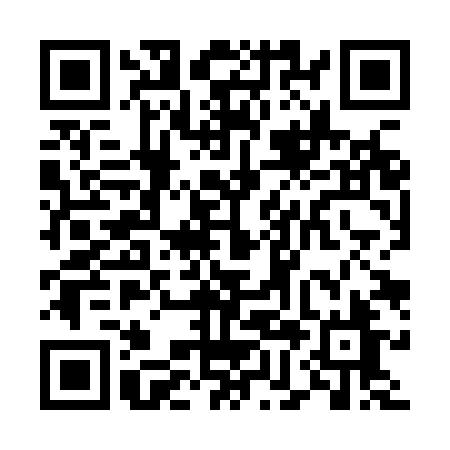 Ramadan times for Alonte, ItalyMon 11 Mar 2024 - Wed 10 Apr 2024High Latitude Method: Angle Based RulePrayer Calculation Method: Muslim World LeagueAsar Calculation Method: HanafiPrayer times provided by https://www.salahtimes.comDateDayFajrSuhurSunriseDhuhrAsrIftarMaghribIsha11Mon4:554:556:3412:244:266:156:157:4812Tue4:534:536:3212:244:276:176:177:4913Wed4:514:516:3012:244:286:186:187:5114Thu4:494:496:2812:234:296:196:197:5215Fri4:474:476:2612:234:306:216:217:5416Sat4:454:456:2412:234:316:226:227:5517Sun4:434:436:2212:234:326:236:237:5718Mon4:414:416:2112:224:346:256:257:5819Tue4:394:396:1912:224:356:266:267:5920Wed4:374:376:1712:224:366:276:278:0121Thu4:354:356:1512:214:376:296:298:0222Fri4:334:336:1312:214:386:306:308:0423Sat4:314:316:1112:214:396:316:318:0524Sun4:294:296:0912:204:406:326:328:0725Mon4:274:276:0712:204:416:346:348:0826Tue4:254:256:0512:204:416:356:358:1027Wed4:224:226:0412:204:426:366:368:1128Thu4:204:206:0212:194:436:386:388:1329Fri4:184:186:0012:194:446:396:398:1530Sat4:164:165:5812:194:456:406:408:1631Sun5:145:146:561:185:467:417:419:181Mon5:115:116:541:185:477:437:439:192Tue5:095:096:521:185:487:447:449:213Wed5:075:076:501:175:497:457:459:224Thu5:055:056:481:175:507:477:479:245Fri5:035:036:471:175:517:487:489:266Sat5:005:006:451:175:527:497:499:277Sun4:584:586:431:165:527:507:509:298Mon4:564:566:411:165:537:527:529:319Tue4:544:546:391:165:547:537:539:3210Wed4:514:516:371:155:557:547:549:34